Online TablesTable E1 Prediction of major adverse cardiovascular events (MACE) during follow-up. Univariable Cox proportional regression models with covariates as continuous variablesMFR – myocardial flow reserve; MBF – Myocardial blood flow; MFC – myocardial flow capacityTable E2 Comparison between adjusted models (along with covariates: male gender, known coronary artery disease (CAD) and history of myocardial infarction) using a likelihood ratio chi-square testMFR – myocardial flow reserve; MBF – Myocardial blood flow; MFC – myocardial flow capacityOnline FiguresFig. E1 MACE-free Survival Curves (n = 234) According to Global and Regional MFR and stress MBF, based on thresholds using the Youden Index. (A) Global MFR, (B) Global stress MBF, (C) Minimum regional MFR, (D) Minimum regional stress MBF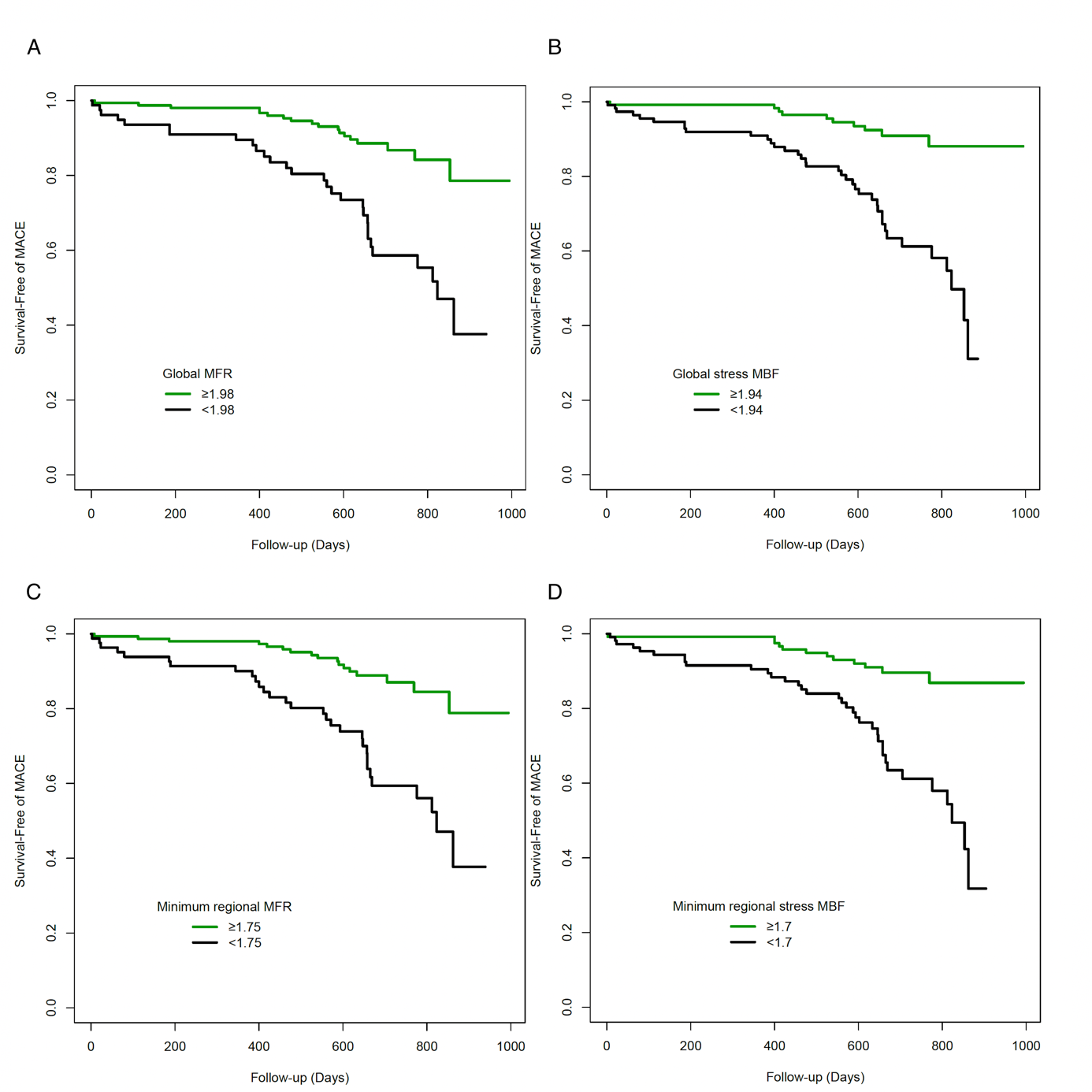 Fig. E2 MACE-free Survival Curves (n = 234) According to Global and Regional MFC radius, based on thresholds using the Youden Index. (A) Global MFC radius, (B) Minimum regional MFC radius 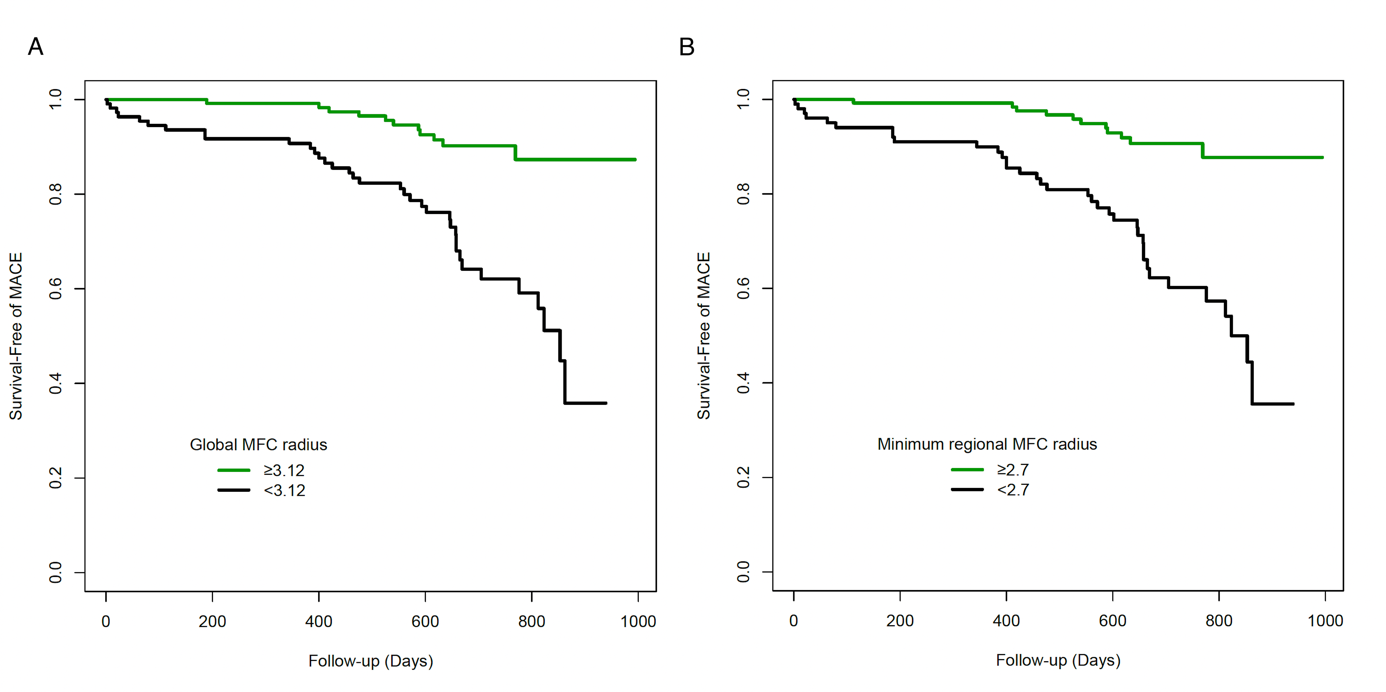 Fig. E3 Predictors of MACE on Cox Proportional Hazards Modeling models with MFR, stress MBF and MFC radius as continuous variables. Forest plots of hazard ratios derived from multivariable modeling with 95% confidence intervals for global MFR (A), global stress MBF (B), global MFC radius (C), minimum regional MFR (D), minimum regional stress MBF (E), and minimum regional MFC radius (F), along with covariates: male gender, known CAD, and history of myocardial infarction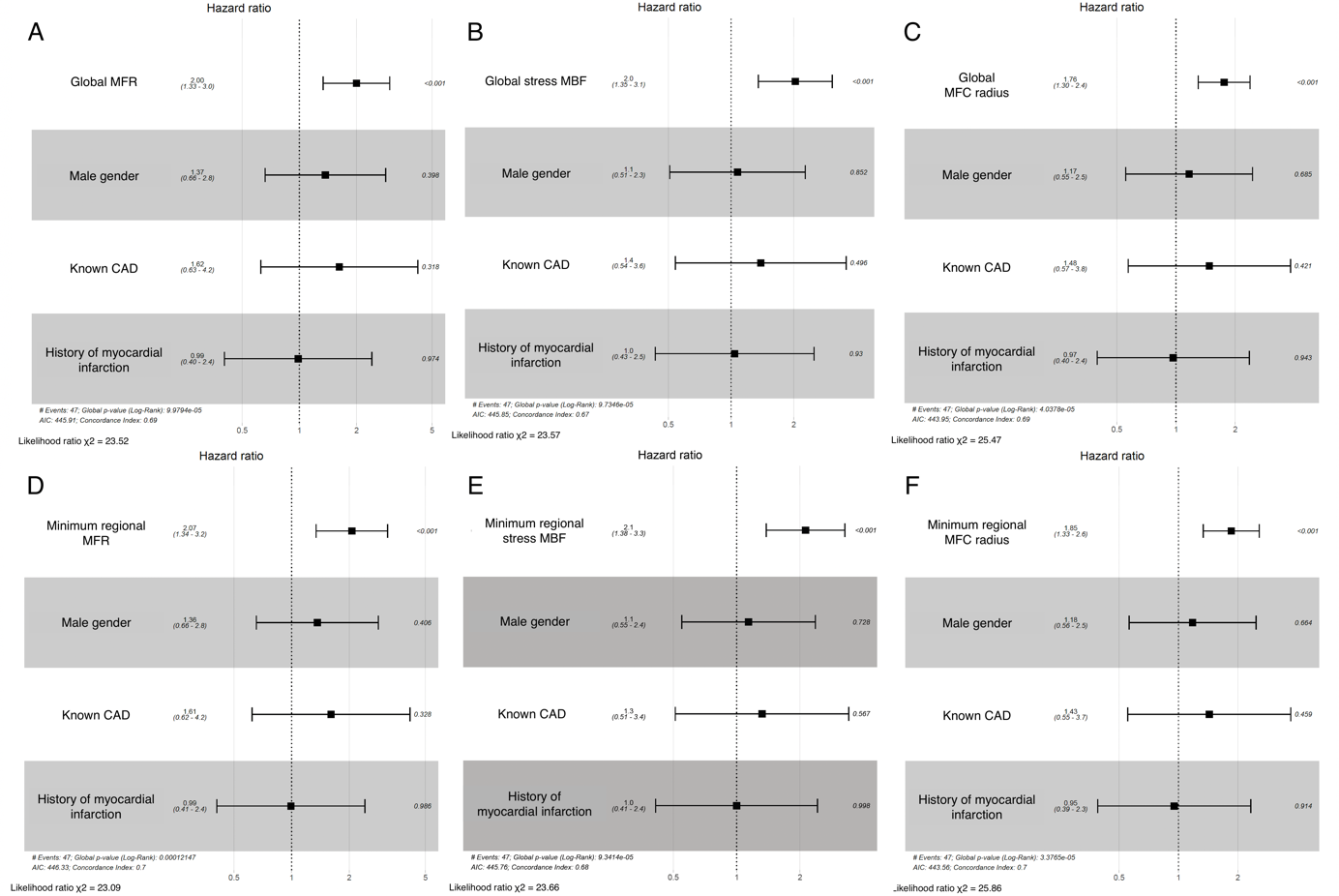 MACEMACEHazard ratio (95% CI)p-valueGlobal MFR2.24 (1.5-3.3)<0.001Global stress MBF2.21 (1.5-3.2)<0.001Global MFC radius1.88 (1.4-2.5)<0.001Minimum regional MFR2.34 (1.6-3.5)<0.001Minimum regional stress MBF2.32 (1.6-3.4)<0.001Minimum regional MFC radius1.98 (1.5-2.7)<0.001p-valuep-valueWith MFR, stress MBF and MFC radius as binary variablesWith MFR, stress MBF and MFC radius as continuous variablesGlobalMFR vs. MFR + MFC0.0610.16Stress MBF vs. stress MBF + MFC0.0870.16Stress MBF vs. stress MBF + MFR0.040.15MFR vs. MFR + stress MBF0.0040.15Minimum regionalMFR vs.  MFR + MFC0.0230.083Stress MBF vs. stress MBF + MFC0.0160.13Stress MBF vs. stress MBF + MFR0.0260.17MFR vs.  MFR + stress MBF0.0190.12Global + Minimum regionalGlobal MFR vs. Global MFR + Minimum regional MFR 0.40> 0.9Global stress MBF vs. Global stress MBF + Minimum regional stress MBF0.650.56Global MFC vs. Global MFC + Minimum regional MFC0.0780.51